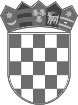        R E P U B L I K A  H R V A T S K A    SPLITSKO-DALMATINSKA ŽUPANIJA                    GRAD OMIŠ             GRADSKO VIJEĆEKLASA: 410-04/23-01/03URBROJ:2181-7-03-01/1-23-1Omiš, __. __.  2023. godineNa temelju članka 19. a Zakona o porezu na dohodak ("Narodne novine" broj 115/16, 106/18, 121/19, 32/20, 138/20, 151/22 i 114/23) i članka 30. Statuta Grada Omiša ("Službeni glasnik Grada Omiša“ broj 4/09, 9/10, 2/13, 10/13, 1/18 i 2/21), Gradsko vijeće Grada Omiša na sjednici ________ 2023. godine donijelo jeO D L U K Uo visini poreznih stopa godišnjeg poreza na dohodak na području grada OmišaČlanak 1.Ovom Odlukom utvrđuje se visina poreznih stopa godišnjeg poreza na dohodak za porezne obveznike na području grada Omiša.Članak 2.	Porezne stope iz članka 1. ove Odluke utvrđuju se kako slijedi:niža porezna stopa  21,6%,viša porezna stopa 32,4%.Članak 3. Ova Odluka objavit će se u „Narodnim novinama“ i "Službenom glasniku Grada Omiša", a stupa na snagu 1. siječnja 2024. godine.                                                                                   GRAD OMIŠ                                                                             GRADSKO VIJEĆE                                                                                     Predsjednik:                                                                            Zvonko Močić, dr. med.